DD    12.55  DEFI SANITAIRE                                 1. Défi de la transition sanitaire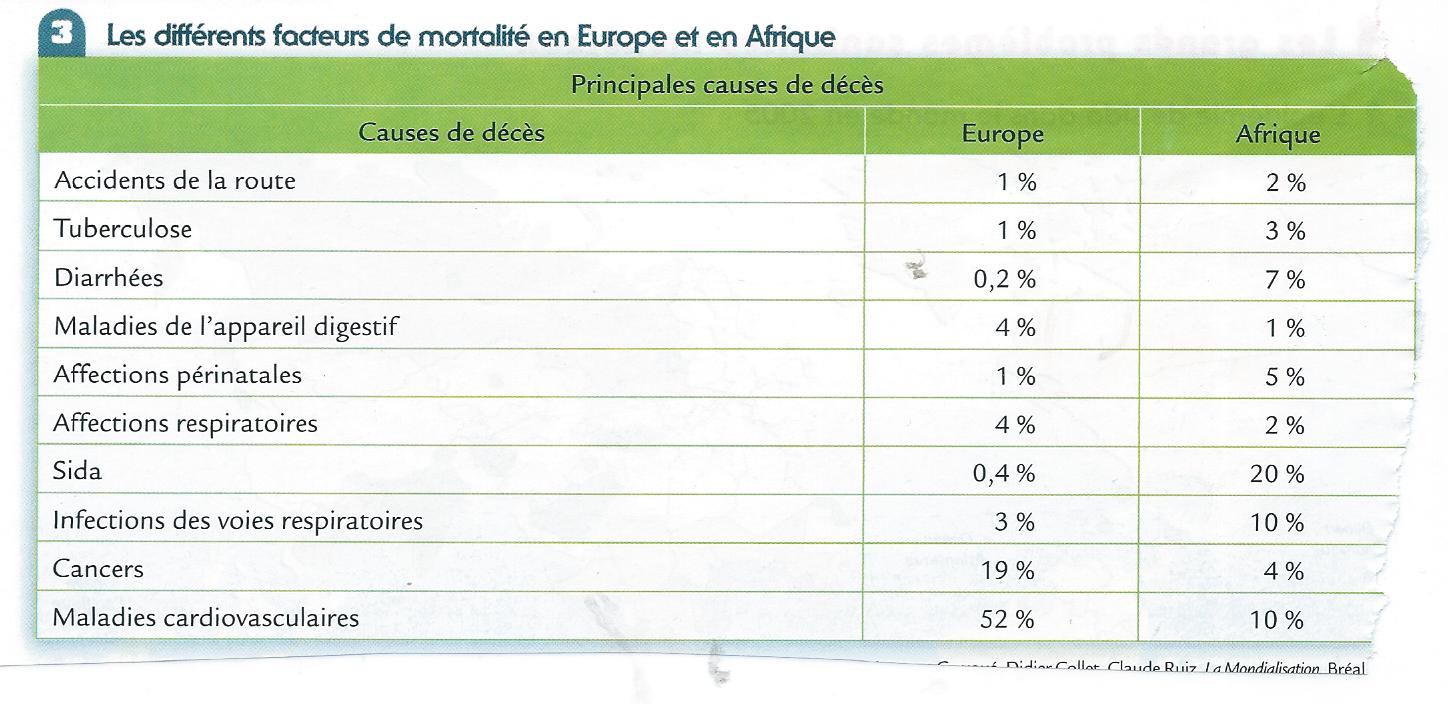 2. Etat des lieux de la situation sanitaire : l’espérance de vie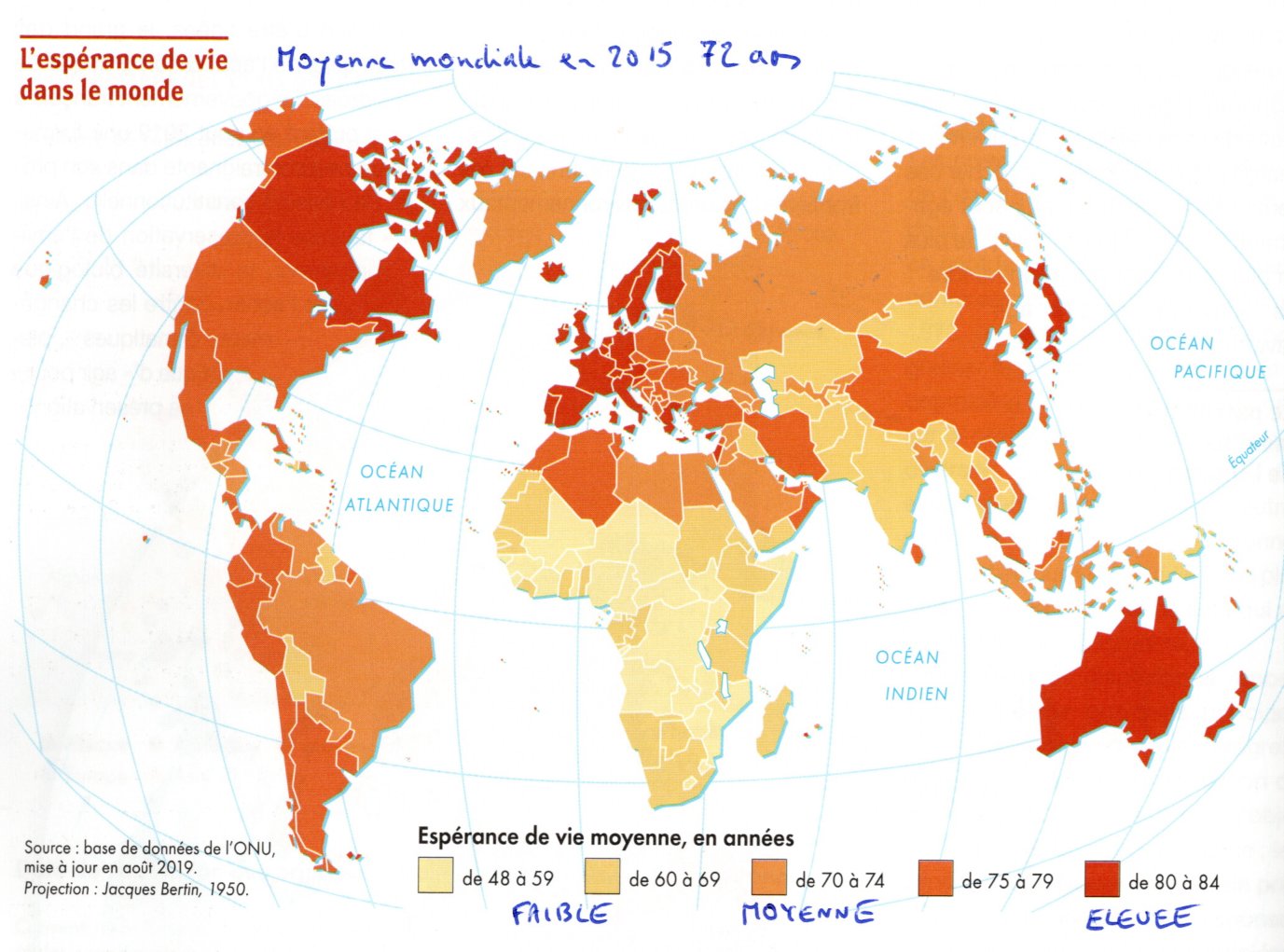 3. La santé, secteur récent du tourisme mondialisé (lien avec TR 98)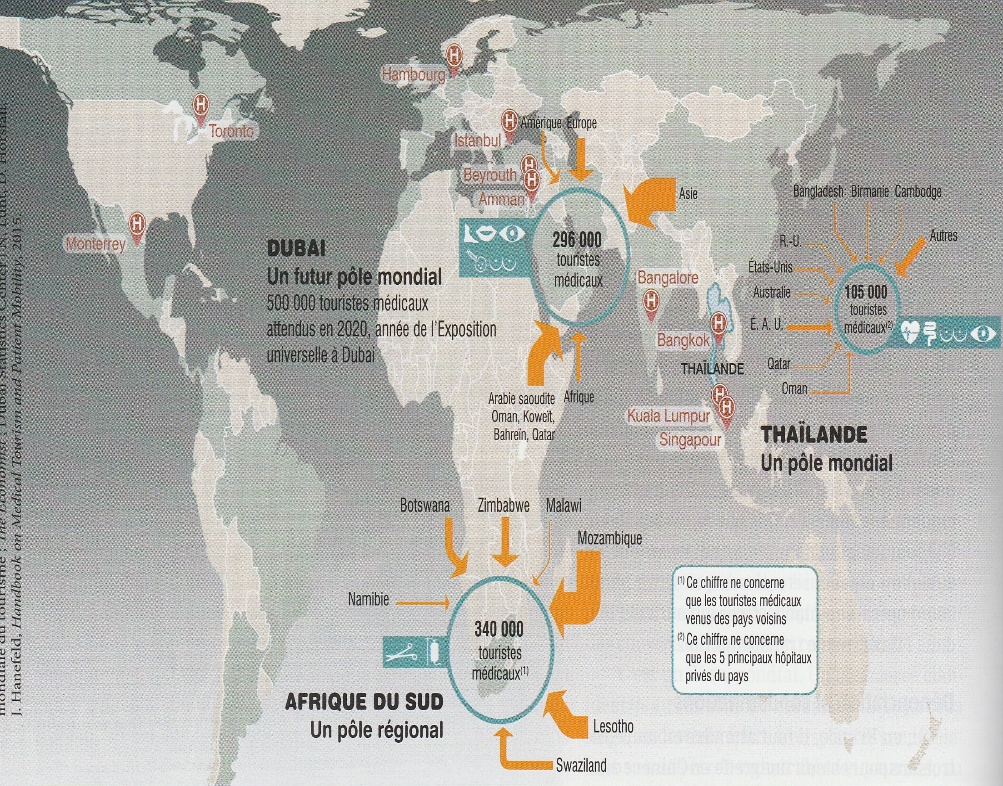 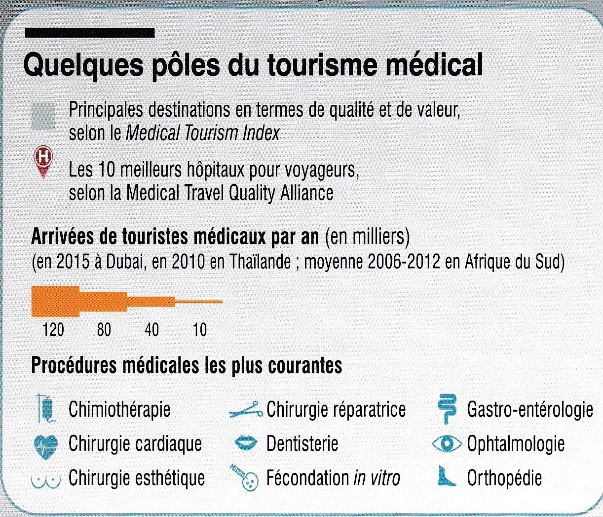 